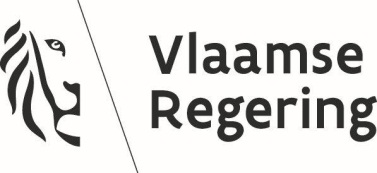 Ontwerp van decreet tot wijziging van het decreet van 27 maart 2009 betreffende radio-omroep en televisie, wat betreft het stimuleren van de audiovisuele sector door financiële bijdragen aan de productie van audiovisuele werkenOp voorstel van de Vlaamse minister van Brussel, Jeugd, Media en Armoedebestrijding; Na beraadslaging,DE VLAAMSE REGERING BESLUIT:De Vlaamse minister van Brussel, Jeugd, Media en Armoedebestrijding is ermee belast, in naam van de Vlaamse Regering, bij het Vlaams Parlement het ontwerp van decreet in te dienen, waarvan de tekst volgt: Hoofdstuk 1. Inleidende bepalingArtikel 1. Dit decreet regelt een gemeenschapsaangelegenheid.Hoofdstuk 2. Wijzigingen van het decreet van 27 maart 2009 betreffende radio-omroep en televisie Art. 2. In artikel 2 van het decreet van 27 maart 2009 betreffende radio-omroep en televisie, het laatst gewijzigd bij het decreet van 2 juli 2021, worden de volgende wijzigingen aangebracht:1° punt 49° wordt vervangen door wat volgt:“49° onafhankelijke producent: een van de volgende producenten:de producent die aan al de volgende voorwaarden voldoet:1)	de rechtspersoonlijkheid van de producent is onderscheiden van die van een televisieomroeporganisatie;2)	de producent is niet verbonden als vermeld in de zin van artikel 1:20 van het Wetboek van vennootschappen en verenigingen, met een televisieomroeporganisatie;3)	de producent houdt niet rechtstreeks noch onrechtstreeks meer dan 25% van de stemrechten of vermogensrechten van een televisieomroeporganisatie;4)	niet meer dan 25% van de stemrechten of vermogensrechten van de producent wordt rechtstreeks of onrechtstreeks aangehouden door een televisieomroeporganisatie;5)	niet meer dan 25% van de stemrechten of vermogensrechten van de producent wordt rechtstreeks of onrechtstreeks aangehouden door een vennootschap die rechtstreeks of onrechtstreeks meer dan 25% van de stemrechten of vermogensrechten van een televisieomroeporganisatie aanhoudt;b)	de producent die wel afhankelijk is conform punt a), 2), 3), 4) of 5), maar die aan een van de volgende voorwaarden voldoet:uit de cijfers onderliggend aan de laatste drie goedgekeurde jaarrekeningen blijkt dat de producent een gemiddelde jaaromzet uit audiovisuele producties heeft die voor minder dan 25% rechtstreeks of onrechtstreeks is gerealiseerd bij de televisieomroeporganisaties waarvan die producent afhankelijk is. Voor de producent die nog niet over drie goedgekeurde jaarrekeningen beschikt, wordt de gemiddelde jaaromzet beoordeeld op basis van een schatting te goeder trouw;de televisieomroeporganisatie waarvan de producent afhankelijk is, heeft maar een beperkte bewezen gemiddelde jaaromzet zoals blijkt uit de cijfers onderliggend aan de laatste drie goedgekeurde jaarrekeningen, namelijk maximaal 10 miljoen euro. Onder de vermelde worden de inkomsten, exclusief btw, verstaan die verworven zijn in het kader van: i)	betaling door de consument;ii)	b2b-overeenkomsten met betrekking tot de exploitatie en/of distributie van audiovisuele content;iii)	valorisatie van data;iv)	audiovisuele commerciële communicatie.”.Voor de televisieomroeporganisatie die nog niet over drie goedgekeurde jaarrekeningen beschikt, wordt de gemiddelde jaaromzet beoordeeld op basis van een schatting te goeder trouw.2° er wordt een punt 45°/2 toegevoegd dat luidt als volgt:“45°/2 Vlaams Audiovisueel Fonds: Vlaams Audiovisueel Fonds vzw, opgericht bij het decreet van 13 april 1999 houdende machtiging van de Vlaamse Regering om toe te treden tot en om mee te werken aan de oprichting van de vereniging zonder winstgevend doel Vlaams Audiovisueel Fonds.”.3° er wordt een punt 54 toegevoegd dat luidt als volgt:“54° audiovisueel werk: een animatie-, documentaire- of fictiefilm of een animatie-, documentaire- of fictieserie.” Art. 3. In artikel 155, eerste lid, van hetzelfde decreet worden de woorden “door van de televisieomroeporganisaties onafhankelijke producenten” vervangen door de zinsnede “door onafhankelijke producenten of door producenten die geen onafhankelijke producenten zijn als vermeld artikel 2, 49°, maar die onafhankelijk zijn in de zin van artikel 2, 49°, a) van de televisieomroeporganisatie die de productie uitzendt”;Art. 4. In artikel 157 van hetzelfde decreet, vervangen bij het decreet van 29 juni 2018 en gewijzigd bij het decreet van 22 maart 2019, worden de volgende wijzigingen aangebracht:1° In paragraaf 1, eerste lid, worden de woorden “niet-lineaire televisieomroeporganisaties” vervangen door de woorden “televisieomroeporganisaties die niet-lineaire televisiediensten aanbieden”.2° in paragraaf 1 wordt het tweede lid vervangen door wat volgt:“De verplichtingen, vermeld in het eerste lid, zijn niet van toepassing op televisieomroeporganisaties die niet-lineaire televisiediensten aanbieden die minstens aan een van de volgende voorwaarden voldoen:ze zijn een micro-onderneming;ze bereiken met hun aanbod van niet-lineaire televisiediensten minder dan 0,5% van alle inwoners van het Nederlandse taalgebied.”;3° tussen het tweede en het derde lid wordt een lid ingevoegd, dat luidt als volgt:“De Vlaamse Regering bepaalt de nadere voorwaarden en modaliteiten voor de vrijstellingen, vermeld in het tweede lid.”;4° paragraaf 2 wordt opgeheven;5° in paragraaf 3 wordt de zinsnede “de paragrafen 1 en 2” vervangen door de zinsnede “paragraaf 1”;6° paragraaf 4 wordt opgeheven;7° in de nieuwe paragraaf 2 worden de woorden “niet-lineaire televisieomroeporganisaties” vervangen door wat volgt:  “televisieomroeporganisaties die niet-lineaire televisiediensten aanbieden”.Art. 5. In deel IV van hetzelfde decreet, het laatst gewijzigd bij het decreet van 2 juli 2021, wordt titel 1/1, die bestaat uit artikel 184/1, opgeheven. Art. 6. In hetzelfde decreet, het laatst gewijzigd bij het decreet van 12 februari 2021, wordt een deel IV/1 ingevoegd, dat luidt als volgt: “Deel IV/1. Stimulering van de audiovisuele sector door deelname aan de productie van audiovisuele werken”.Art. 7. In hetzelfde decreet, het laatst gewijzigd bij het decreet van 12 februari 2021, wordt in deel IV/1, ingevoegd bij artikel 6, een titel I ingevoegd, die luidt als volgt:“Titel I. Toepassingsgebied”.Art. 8. In hetzelfde decreet, het laatst gewijzigd bij het decreet van 12 februari 2021, wordt in titel I, ingevoegd bij artikel 7, een artikel 188/1 ingevoegd, dat luidt als volgt:“Art. 188/1. §1. De volgende investeerders nemen jaarlijks deel aan de productie van audiovisuele werken in de vorm van een rechtstreekse financiële bijdrage aan de productie van audiovisuele werken of in de vorm van een gelijkwaardige financiële bijdrage aan het  Vlaams Audiovisueel Fonds:dienstenverdelers die een of meer omroepdiensten van een of meer televisieomroeporganisaties die vallen onder de bevoegdheid van de Vlaamse Gemeenschap, op lineaire of niet-lineaire wijze ter beschikking stellen van het publiek;particuliere omroeporganisaties, inclusief de particuliere omroeporganisaties die gevestigd zijn in een lidstaat van de Europese Unie of van de Europese Economische Ruimte, of daarbuiten, of die gevestigd zijn in België en niet onder de bevoegdheid van de Vlaamse Gemeenschap vallen, die niet-lineaire televisiediensten aanbieden die gericht zijn op het Nederlandse taalgebied; aanbieders van videoplatformdiensten, inclusief de aanbieders van videoplatformdiensten die gevestigd zijn in een lidstaat van de Europese Unie of van de Europese Economische Ruimte, of daarbuiten, of die gevestigd zijn in België en niet onder de bevoegdheid van de Vlaamse Gemeenschap vallen, die videoplatformdiensten aanbieden die gericht zijn op het Nederlandse taalgebied.§2. De rechtstreekse financiële bijdrage aan de productie van audiovisuele werken, vermeld in paragraaf 1, kan de volgende vormen aannemen:een bijdrage aan productieprojecten, die worden voorgelegd aan de Vlaamse Regulator voor de Media om de ontvankelijkheid en erkenning ervan te beoordelen;een bijdrage om uitzendrechten voor het Nederlands taalgebied  te verwerven op een productieproject, vermeld in paragraaf 2, eerste lid, 1°. Het Vlaams Audiovisueel Fonds besteedt de gelijkwaardige financiële bijdrage aan het Vlaams Audiovisueel Fonds, vermeld in paragraaf 1, conform de beheersovereenkomsten tussen de Vlaamse Gemeenschap en het Vlaams Audiovisueel Fonds vzw over het VAF/Mediafonds en VAF/Filmfonds.§3. De Vlaamse Regering bepaalt:de nadere modaliteiten voor de criteria, de voorwaarden en de procedure voor indiening van de productieprojecten, vermeld in paragraaf 2, eerste lid, 1°;de voorwaarden en de modaliteiten om een bijdrage om uitzendrechten te verwerven als vermeld in paragraaf 2, eerste lid, 2°, mee in rekening te nemen; de voorwaarden en modaliteiten met betrekking tot de beoordeling van de ontvankelijkheid, de erkenning en de opvolging van de productieprojecten en bijdragen om uitzendrechten te verwerven, vermeld in paragraaf 2, eerste lid;4°	de nadere modaliteiten met betrekking tot de procedure voor de gelijkwaardige financiële bijdrage aan het Vlaams Audiovisueel Fonds, vermeld in paragraaf 2, tweede lid.§4. Investeerders die met toepassing van paragraaf 2 onvoldoende financiële bijdragen aan productieprojecten hebben voorgelegd aan de Vlaamse Regulator voor de Media, of die onvoldoende financiële bijdragen aan productieprojecten kunnen inbrengen als gevolg van de beslissing van de Vlaamse Regulator voor de Media dat een of meer productieprojecten niet ontvankelijk zijn of niet erkend worden, zijn gehouden tot de financiële bijdrage aan het Vlaams Audiovisueel Fonds voor het volledige bedrag vermeld in titel III, met aftrek van de bijdragen die al zijn voorgelegd voor productieprojecten die al zijn voorgelegd en erkend.§5. De verplichte financiële bijdrage aan de productie van audiovisuele werken, vermeld in paragraaf 1, is niet van toepassing op:particuliere omroeporganisaties die niet-lineaire televisiediensten aanbieden en die minstens aan een van de volgende voorwaarden voldoen:ze zijn een micro-onderneming;ze bereiken met hun aanbod van niet-lineaire televisiediensten minder dan 0,5% van alle inwoners van het Nederlands taalgebied;ze bieden jaarlijks minder dan tien audiovisuele werken aan;hun aanbod bestaat hoofdzakelijk uit programma’s die gebaseerd zijn op Broadcaster Video-On-Demand rechten.dienstenverdelers en aanbieders van videoplatformdiensten die een micro-onderneming zijn.	De Vlaamse Regering bepaalt de nadere voorwaarden en modaliteiten voor de vrijstellingen van de bijdrage, inclusief de verdere invulling van het begrip “audiovisuele werken” vermeld in het eerste lid. §6. Een financiële bijdrage aan een productie ter uitvoering van een andere wettelijke of reglementaire verplichting of die een ander wettelijk of reglementair voordeel met zich meebrengt, kan niet in rekening worden gebracht in het kader van de bijdrageverplichting, vermeld in paragraaf 1.”.Art. 9. In hetzelfde decreet, het laatst gewijzigd bij het decreet van 12 februari 2021, wordt in deel IV/1, ingevoegd bij artikel 6, een titel II ingevoegd, die luidt als volgt:“Titel II. Algemene bepalingen”.Art. 10. In hetzelfde decreet, het laatst gewijzigd bij het decreet van 12 februari 2021, wordt in titel II, ingevoegd bij artikel 9, een artikel 188/2 ingevoegd, dat luidt als volgt:“Art. 188/2. Iedere investeerder, vermeld in artikel 188/1, §1, bezorgt de Vlaamse Regulator voor de Media, het Vlaams Audiovisueel Fonds, de Vlaamse minister bevoegd voor media en desgevallend de Vlaamse minister bevoegd voor cultuur jaarlijks vóór 15 februari de volgende gegevens en bewijsstukken:de gekozen vorm van deelname aan de productie van audiovisuele werken, vermeld in artikel 188/1, §1;het bedrag van de financiële bijdrage, vermeld in titel III, en, in voorkomend geval, de bewijsstukken om het voormelde bedrag te staven;in voorkomend geval het bewijs van toepasbaarheid van een van de uitsluitingsgronden, vermeld in artikel 188/1, §5. De bewijsstukken van de voorwaarden, vermeld in artikel 188/1, §5, eerste lid, 1° en 2°, hebben betrekking op de gegevens van het tweede jaar dat voorafgaat aan het jaar van de deelname aan de productie van audiovisuele werken, vermeld in artikel 188/1, §1.Als de gegevens of de bewijsstukken, vermeld in het eerste lid, 1°, 2° en 3°, niet tijdig zijn ingediend, wordt de investeerder geacht gekozen te hebben voor een deelname aan de productie van audiovisuele werken door middel van een gelijkwaardige financiële bijdrage aan het Vlaams Audiovisueel Fonds voor het forfaitaire bedrag dat de investeerder verschuldigd is op basis van respectievelijk artikel 188/3, 1°, 188/4, §1, eerste lid, 1° of 188/5, §1, eerste lid, 1°. De dossiers met de gegevens en bewijsstukken vermeld in het eerste lid worden in het Nederlands ingediend. De investeerder die niet onder de bevoegdheid van de Vlaamse Gemeenschap valt, maar wel onder het toepassingsgebied van deel IV/1, kan zijn dossier in het Engels indienen.De gegevens en bewijsstukken, vermeld in het eerste lid, worden elektronisch ingediend, op de wijze die de Vlaamse Regering bepaalt.De Vlaamse Regering bepaalt de voorwaarden en modaliteiten betreffende de rapportering door de Vlaamse Regulator voor de Media en het Vlaams Audiovisueel Fonds over de deelname aan de productie van audiovisuele werken in de vorm van een rechtstreekse financiële bijdrage aan de productie van audiovisuele werken of in de vorm van een gelijkwaardige financiële bijdrage aan het Vlaams Audiovisueel Fonds zoals vermeld in artikel 188/1.”.Art. 11. In hetzelfde decreet, het laatst gewijzigd bij het decreet van 12 februari 2021, wordt in deel IV/1, ingevoegd bij artikel 6, een titel III ingevoegd, die luidt als volgt:“Titel III. Bijdrage”.Art. 12. In hetzelfde decreet, het laatst gewijzigd bij het decreet van 12 februari 2021, wordt in titel III, ingevoegd bij artikel 11, een hoofdstuk I ingevoegd, dat luidt als volgt:“Hoofdstuk I. Dienstenverdelers”.Art. 13. In hetzelfde decreet, het laatst gewijzigd bij het decreet van 12 februari 2021, wordt in hoofdstuk I, ingevoegd bij artikel 12, een artikel 188/3 ingevoegd, dat luidt als volgt:“Art. 188/3. De dienstenverdelers kiezen een van de volgende systemen voor het bepalen van de jaarlijkse bijdrage om hun verplichting tot deelname aan de productie van audiovisuele werken, vermeld in artikel 188/1, §1, na te leven:de betaling van een forfaitair bedrag van 6 miljoen euro. Het voormelde forfaitaire bedrag wordt jaarlijks geïndexeerd conform artikel 188/6;de betaling van een bedrag van 3 euro per abonnee in het Nederlandse taalgebied. Het voormelde bedrag wordt jaarlijks geïndexeerd conform artikel 188/6. Het aantal abonnees wordt bepaald op grond van de meest recente gegevens die zijn meegedeeld ter uitvoering van artikel 182, voorafgaand aan het jaar van de deelname aan de productie van audiovisuele werken, en die door de Vlaamse Regulator voor de Media aanvaard zijn.”.Art. 14. In hetzelfde decreet, het laatst gewijzigd bij het decreet van 12 februari 2021, wordt in titel III, ingevoegd bij artikel 11, een hoofdstuk II ingevoegd, dat luidt als volgt:“Hoofdstuk II. Particuliere omroeporganisaties die niet-lineaire televisiediensten aanbieden”.Art. 15. In hetzelfde decreet, het laatst gewijzigd bij het decreet van 12 februari 2021, wordt in hoofdstuk II, ingevoegd bij artikel 14, een artikel 188/4 ingevoegd, dat luidt als volgt:“Art. 188/4. §1. De particuliere omroeporganisaties die niet-lineaire televisiediensten aanbieden, kiezen een van de volgende systemen voor het bepalen van de jaarlijkse bijdrage om hun verplichting tot deelname aan de productie van audiovisuele werken, vermeld in artikel 188/1, §1, na te leven:de betaling van een forfaitair bedrag van 6 miljoen euro. Het voormelde forfaitaire bedrag wordt jaarlijks geïndexeerd conform artikel 188/6;de betaling van een bedrag dat gelijk is aan:2% van hun omzet als die tussen 0 euro en 15 miljoen euro ligt;3% van hun omzet als die tussen 15 en 30 miljoen euro ligt;4% van hun omzet als die hoger dan 30 miljoen euro ligt.De omzet, vermeld in het eerste lid, 2°, heeft betrekking op de omzet die gerealiseerd wordt in het tweede jaar dat voorafgaat aan het jaar van de deelname aan de productie van audiovisuele werken.In het eerste lid, 2°, wordt onder omzet verstaan: de volgende inkomsten uit de levering aan de eindgebruiker van niet-lineaire televisiediensten, exclusief btw:1°	de inkomsten uit de betaling door de eindgebruiker. Die omvatten niet de inkomsten van particuliere omroeporganisaties die niet-lineaire televisiediensten aanbieden die geen onderscheiden rechtspersoon heeft van een dienstenverdeler of waarover exclusieve controle wordt uitgeoefend door een dienstenverdeler die valt onder de toepassing van artikel 188/1, §1, 1°, voor hun aanbod van niet-lineaire televisiediensten dat op transactionele basis alleen beschikbaar is voor abonnees van die dienstenverdeler;2°	de inkomsten uit overeenkomsten met dienstenverdelers en aanbieders van eindapparatuur met interactieve computerfuncties voor toegang tot televisiediensten; 3°	de inkomsten uit de valorisatie van data; 4°	de inkomsten uit audiovisuele commerciële communicatie.Als een particuliere omroeporganisatie die niet-lineaire televisiediensten aanbiedt, gedurende het tweede jaar dat voorafgaat aan het jaar van de deelname aan de productie van audiovisuele werken, minder dan twaalf maanden actief was, wordt de jaaromzet berekend door de gemiddelde maandelijkse omzet van het tweede jaar dat voorafgaat aan het jaar van de deelname aan de productie van audiovisuele werken, met twaalf te vermenigvuldigen.De particuliere omroeporganisaties die niet-lineaire televisiediensten aanbieden, bewijzen hun omzet, vermeld in het eerste lid, 2°, met stukken die gevalideerd zijn door een bedrijfsrevisor. De voormelde stukken worden integraal als bijlage gevoegd bij de gegevens en bewijsstukken, vermeld in artikel 188/2. De Vlaamse Regulator voor de Media is bevoegd om over de voormelde stukken alle relevante inlichtingen en documenten te vragen aan de particuliere omroeporganisatie die niet-lineaire televisiediensten aanbieden.§2. Voor de particuliere omroeporganisaties die niet-lineaire televisiediensten aanbieden die onder de bevoegdheid van de Vlaamse Gemeenschap vallen, wordt voor de berekening van de omzet, vermeld in paragraaf 1, eerste lid, 2°, rekening gehouden met de inkomsten in alle lidstaten van de Europese Unie waarop ze zich richten, in voorkomend geval na aftrek van de inkomsten die afkomstig zijn uit een lidstaat waarop de omroeporganisatie zich richt en waar ze met toepassing van artikel 13 van de richtlijn 2010/13/EU van het Europees Parlement en de Raad van 10 maart 2010 betreffende de coördinatie van bepaalde wettelijke en bestuursrechtelijke bepalingen in de lidstaten inzake het aanbieden van audiovisuele mediadiensten onderworpen is aan een stelsel van financiële bijdragen aan de productie van Europese werken.Voor particuliere omroeporganisaties die niet-lineaire televisiediensten aanbieden en die gevestigd zijn in een lidstaat van de Europese Unie of van de Europese Economische Ruimte, of daarbuiten, of die gevestigd zijn in België en niet onder de bevoegdheid van de Vlaamse Gemeenschap vallen, en die niet-lineaire televisiediensten aanbieden die gericht zijn op het Nederlandse taalgebied, wordt rekening gehouden met de inkomsten van diensten die aangeboden worden aan inwoners in het Nederlandse taalgebied om de omzet, vermeld in paragraaf 1, eerste lid, 2°, te berekenen.”.Art. 16. In hetzelfde decreet, het laatst gewijzigd bij het decreet van 12 februari 2021, wordt in titel III, ingevoegd bij artikel 11, een hoofdstuk III ingevoegd, dat luidt als volgt:“Hoofdstuk III. Aanbieders van videoplatformdiensten”.Art. 17. In hetzelfde decreet, het laatst gewijzigd bij het decreet van 12 februari 2021, wordt in hoofdstuk III, ingevoegd bij artikel 16, een artikel 188/5 ingevoegd, dat luidt als volgt:“Art. 188/5. §1. Aanbieders van videoplatformdiensten kiezen een van de volgende systemen voor het bepalen van de jaarlijkse bijdrage om hun verplichting tot deelname aan de productie van audiovisuele werken, vermeld in artikel 188/1, §1, na te leven:de betaling van een forfaitair bedrag van 6 miljoen euro. Het voormelde forfaitaire bedrag wordt jaarlijks geïndexeerd conform artikel 188/6;de betaling van een bedrag dat gelijk is aan:2% van hun omzet als die tussen 0 euro en 15 miljoen euro ligt;3% van hun omzet als die tussen 15 en 30 miljoen euro ligt;4% van hun omzet als die hoger dan 30 miljoen euro ligt.De omzet, vermeld in het eerste lid, 2°, heeft betrekking op de omzet die gerealiseerd wordt in het Nederlandse taalgebied in het tweede jaar dat voorafgaat aan het jaar van de deelname aan de productie van audiovisuele werken.In het eerste lid, 2°, wordt verstaan onder omzet: de inkomsten, exclusief btw, die verworven worden uit:de betaling door de eindgebruiker;de overeenkomsten met dienstenverdelers en aanbieders van eindapparatuur met interactieve computerfuncties voor toegang tot televisiediensten;de valorisatie van data; commerciële communicatie. §2. De aanbieders van videoplatformdiensten bewijzen de omzet in het Nederlandse taalgebied, vermeld in paragraaf 1, tweede lid, met stukken die gevalideerd zijn door een bedrijfsrevisor. De voormelde stukken worden integraal als bijlage gevoegd bij de gegevens en bewijsstukken, vermeld in artikel 188/2. De Vlaamse Regulator voor de Media is bevoegd om over de voormelde stukken alle relevante inlichtingen en documenten te vragen aan de aanbieders van het videoplatform.”.Art. 18. In hetzelfde decreet, het laatst gewijzigd bij het decreet van 12 februari 2021, wordt in titel III, ingevoegd bij artikel 11, een hoofdstuk IV ingevoegd, dat luidt als volgt:“Hoofdstuk IV. Indexering”.Art. 19. In hetzelfde decreet, het laatst gewijzigd bij het decreet van 12 februari 2021, wordt in hoofdstuk IV, ingevoegd bij artikel 18, een artikel 188/6 ingevoegd, dat luidt als volgt:“Art. 188/6. De bedragen, vermeld in artikel 188/3, 188/4 en 188/5 van dit decreet, worden vanaf 1 januari 2025 jaarlijks geïndexeerd op basis van het prijsindexcijfer zoals bepaald in artikel 2 van het koninklijk besluit van 24 december 1993 ter uitvoering van de wet van 6 januari 1989 tot vrijwaring van 's lands concurrentievermogen. De indexatie, vermeld in het eerste lid, gebeurt door de bedragen, vermeld in artikel 188/3, 188/4 en 188/5 van dit decreet, te vermenigvuldigen met het voormelde prijsindexcijfer dat is vastgesteld voor de maand januari van het lopende jaar, en door dat resultaat te delen door het voormelde prijsindexcijfer dat is vastgesteld voor de maand januari van het lopende jaar en te delen door het hierboven vermeld prijsindexcijfer vastgesteld voor de maand februari van het jaar 2024.”.Art. 20. In hetzelfde decreet, het laatst gewijzigd bij het decreet van 12 februari 2021, wordt in titel III, ingevoegd bij artikel 11, een hoofdstuk V ingevoegd, dat luidt als volgt:“Hoofdstuk V. Evaluatie”.Art. 21. In hetzelfde decreet, het laatst gewijzigd bij het decreet van 12 februari 2021, wordt in hoofdstuk V, ingevoegd bij artikel 20, een artikel 188/7 ingevoegd, dat luidt als volgt:“Art. 188/7. De Vlaamse Regering maakt, uiterlijk in het derde jaar na de inwerkingtreding, een evaluatie op van de regeling, vermeld in artikel 188/1 tot en met 188/6 van dit decreet.”Art. 22. In artikel 218, §2, eerste lid, van hetzelfde decreet, het laatst gewijzigd bij het decreet van 3 juni 2022, worden de volgende wijzigingen aangebracht:1° in punt 12° worden de zinsnede “artikel 184/1” en de zinsnede “artikel 184/1, § 2” vervangen door de zinsnede “de artikelen 188/1 tot en met 188/5”;2° punt 16° wordt geschrapt.Art. 23. Aan artikel 228, eerste lid, van hetzelfde decreet, gewijzigd bij de decreten van 19 maart 2021 en 3 juni 2022, wordt een punt 7bis° toegevoegd, dat luidt als volgt: “7bis° het bevel de activiteiten als videoplatformdiensten te schorsen of stop te zetten als de aanbieder van een videoplatformdienst de verplichting, vermeld in deel IV/1, niet naleeft.”.Art. 24. Het besluit van de Vlaamse Regering van 1 februari 2019 betreffende de deelname van de particuliere niet-lineaire televisieomroeporganisaties aan de productie van Vlaamse audiovisuele werken, wordt opgeheven.Hoofdstuk 3. InwerkingtredingArt. 25. Dit decreet treedt in werking op een datum die de Vlaamse Regering vaststelt en uiterlijk op (datum). Brussel, (datum).De minister-president van de Vlaamse Regering,Jan JAMBONDe Vlaamse minister van Brussel, Jeugd, Media en Armoedebestrijding,Benjamin DALLE